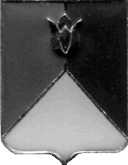 РОССИЙСКАЯ  ФЕДЕРАЦИЯАДМИНИСТРАЦИЯ КУНАШАКСКОГО  МУНИЦИПАЛЬНОГО РАЙОНА ЧЕЛЯБИНСКОЙ ОБЛАСТИПОСТАНОВЛЕНИЕот 13.11.2017 г.  № 2291О   внесении    изменений   в   УставМуниципального              казённогодошкольного       образовательного  учреждения          «Детский       сад                        «Родничок» с. Сары 	В целях приведения Устава Муниципального   казённого дошкольного       образовательного учреждения «Детский       сад        «Родничок»  с.  Сары в соответствии с действующим Федеральным законом от 29.12.2012 года N 273-ФЗ «Об образовании в Российской Федерации»ПОСТАНОВЛЯЮ:          1.Внести изменения в Устав Муниципального   казённого дошкольного       образовательного учреждения «Детский сад «Родничок»  с.  Сары согласно приложения.	2.Заведующему Муниципального   казённого дошкольного       образовательного учреждения «Детский       сад        «Родничок»  с.  Сары Хуснутдиновой М.Р.,зарегистрировать данное постановление в Межрайонной ИФНС России №17 по Челябинской области. 3. Начальнику отдела аналитики и информационных технологий (Ватутин В.Р.) опубликовать настоящее постановление в средствах массовой информации и разместить на официальном сайте Кунашакского муниципального района в сети Интернет. 4.Организацию исполнения настоящего постановления возложить на руководителя Управления образования администрации Кунашакского муниципального района А.Р. Макмулову.Глава района		                                                                                                    С.Н. Аминов	Приложение к постановлению администрации районаот 13.11.2017г. № 2291Изменения №1в Устав Муниципального казённого дошкольного образовательного учреждения «Детский сад «Родничок» с. Сары После   абзаца  третьего   пункта  4 Устава дополнить абзацемследующего содержания: «Учреждение вправе осуществлять образовательную деятельность по следующим образовательным программам, реализация которых не является основной целью деятельности:- образовательная деятельность по дополнительным образовательным программам;- образовательная деятельность по адаптированным образовательным программам».После абзаца девятого пункта 3.13. Устава дополнить абзацемследующего содержания: «-принятие Устава в новой редакции и внесении изменений в него».